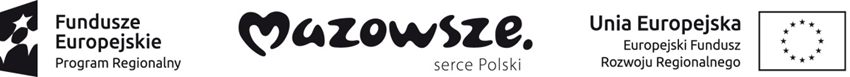 Załącznik nr 5 do SIWZWykaz osób, skierowanych przez wykonawcę do realizacji zamówienia publicznego, 
w szczególności odpowiedzialnych za świadczenie usług lub kierowanie robotami budowlanymi, wraz z informacjami na temat ich kwalifikacji zawodowych, uprawnień, doświadczenia i wykształcenia niezbędnych do wykonania zamówienia publicznego, a także zakresu wykonywanych przez nie czynności oraz informacją o podstawie do dysponowania tymi osobami"Wykonanie remontu ścieżki przyrodniczej "13 błota stóp" na Bagnie Całowanie w Mazowieckim Parku Krajobrazowym.”Uwaga – poszczególne rubryki przy wpisywaniu odpowiedzi można powiększać/ zmniejszać w zależności do potrzeb*Kierownik budowy i robót posiadać musi min. uprawnienia do wykonywania samodzielnej funkcji kierownika budowy i robót w specjalności budowlanej.** Niewłaściwe skreślićWykonawca, który polega na zdolnościach lub sytuacji innych podmiotów, musi udowodnić zamawiającemu, że realizując zamówienie, będzie dysponował niezbędnymi zasobami tych podmiotów, 
w szczególności przedstawiając zobowiązanie tych podmiotów do oddania mu do dyspozycji niezbędnych zasobów na potrzeby realizacji zamówienia.LpImię i nazwiskoRodzaj posiadanych uprawnień (nazwa, specjalność,)/kwalifikacje zawodowe/uprawnienia)*Doświadczenie Zakres wykonywanych czynnościPodstawa dysponowania osobami Dysponuję (np. na podstawie umowy cywilnoprawnej, umowy o pracę)/będę dysponował**………………………………………………………………………DataPieczęć i podpis Wykonawcy